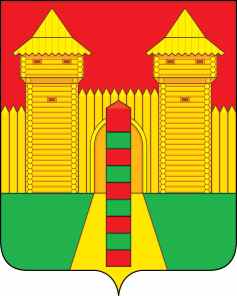 АДМИНИСТРАЦИЯ  МУНИЦИПАЛЬНОГО  ОБРАЗОВАНИЯ «ШУМЯЧСКИЙ  РАЙОН» СМОЛЕНСКОЙ  ОБЛАСТИРАСПОРЯЖЕНИЕот 06.12.2022г. № 303-р           п. ШумячиВ соответствии с Уставом муниципального образования «Шумячский район» Смоленской области, на основании служебной записки начальника Отдела бухгалтерского учета Администрации муниципального образования «Шумячский район» Смоленской области от 11.11.2022 г. «О передаче материальных запасов» 1. Изъять из оперативного управления Администрации муниципального образования «Шумячский район» Смоленской области объекты муниципальной собственности (далее - Объекты):2. Передать Объекты муниципальному бюджетному дошкольному образовательному учреждению Центр развития ребенка - детский сад «Колокольчик» п. Шумячи и закрепить на праве оперативного управления.	3. Отделу экономики и комплексного развития Администрации муниципального образования «Шумячский район» Смоленской области предоставить на утверждение акты приема-передачи Объектов и внести соответствующие изменения в реестр объектов муниципальной собственности муниципального образования «Шумячский район» Смоленской области.Глава муниципального образования«Шумячский район» Смоленской области                                      А.В. ВасильевО передаче муниципального имущества№ п/пНаименование объектовКоличество (шт.)Год выпускаЦена (руб.)Сумма (руб.)1110 труба 2 м х 3,4 мм НАРУЖ      52022760.003 800.002110 труба 1 м х 3,4 мм НАРУЖ      12022520.00520.003110 отвод угол 90°НАРУЖ      12022130.00130.004110 тройник 110/110 х 45°      1 2022175.00175.005110 заглушка      1202245.0045.006110х50 переходник (бутылочн.)      1202270.0070.007Манжета переходная 110х123      1202255.0055.00